BØNNE- OG SANSEVANDRING 	Kunngjøringer Under bønne- og sansevandringen tas et takkoffer opp ved utgangsdøren. Mulighet for å bruke kortautomat. Solosang til innledning av vandringenTAKKEBØNN FOR GAVENE 	L Velsignet er du, Gud. Din er jorden og alt som fyller den…A Ta imot oss og våre gaver i Jesu navn. Amen.A VÅR FAR i himmelenLa navnet ditt helliges / La riket ditt kommeLa viljen din skje på jorden slik som i himmelen. Gi oss i dag vårt daglige brød, /og tilgi oss vår skyld, slik også vi tilgir våre skyldnere. Og la oss ikke komme i fristelse, /men frels oss fra det onde. For riket er ditt, / og makten og æren i evighet.  Amen.SALME NR 731 Jeg folder mine hender små		 VELSIGNELSE og SENDELSE ML: Ta imot velsignelsen 					Alle reiser seg ML synger velsignelsen /Frelsesarmeens melodi) 3x3 slag med kirkeklokkene  	UTSENDELSE 	POSTLUDIUM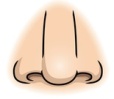 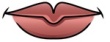 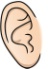 Haslum kirkeSANSEGUDSTJENESTEsøndag 6. MARS 2016 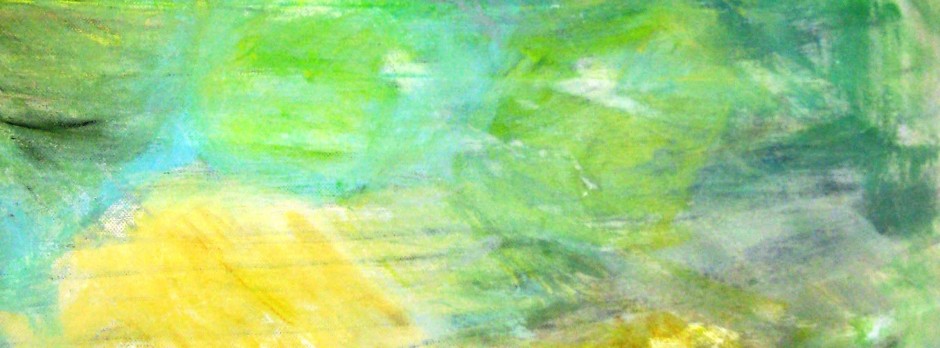 Forberedelse 		 	3 x slag med klokkenePRELUDIUM og INNGANGSPROSESJON 			 	 SALME  	NR 256 Herren vår du har velsignet vår jord. 	 m stårINNGANGSORD SAMLINGSBØNN			L: La oss takke og be. løftede hender ML: Kjære Gud, du er hos oss. Tenn ditt lys i os. hendene i kryss foran brystet ML: Kjære Jesus, du går med oss. La oss få leve i din fred. hendene mot hverandre foran brystet med fingertuppene opp ML: Kjære Gud, du ser oss. Ta imot våre tanker og stille bønner.  hendene strakt ut foran oss med håndflaten opp ML: Kjære Jesus, du tar våre hender i dine. Led oss på den gode vei. vi tar dem som sitter ved siden av oss i hånden ML: Gode Hellige Ånd, takk for at vi ikke er alene. Hjelp oss å se hverandre med kjærlighet. Amen. KYRIE 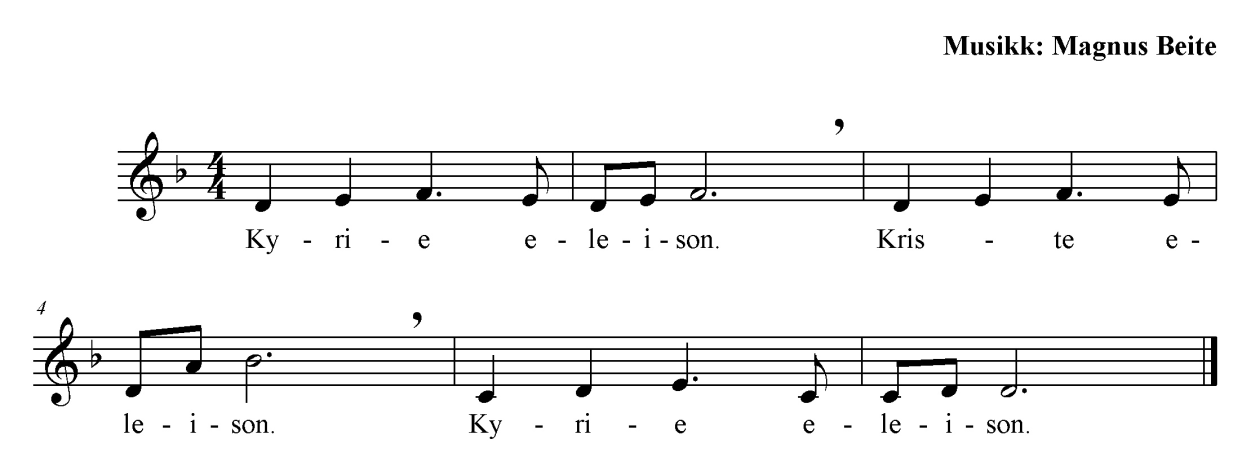 GLORIA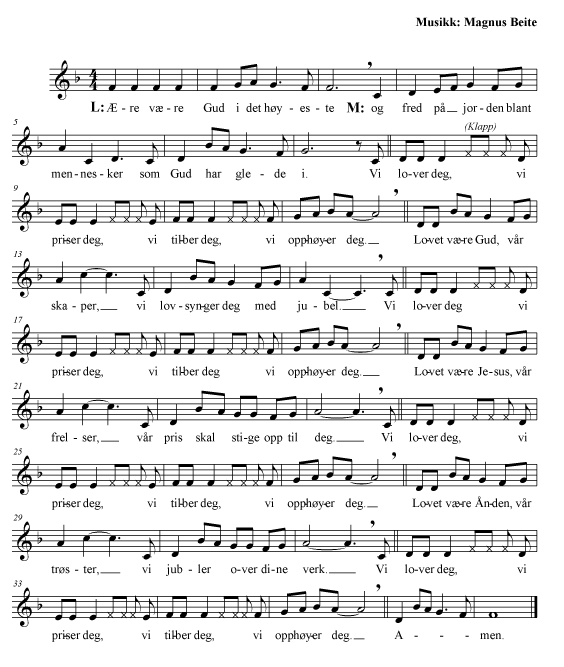 DÅP  	TROSBEKJENNELSE                                                                                   ML La oss bekjenne vår hellige tro.                 			m står                                              A Jeg tror på Gud Fader, den allmektige,                                   himmelens og jordens skaper. Jeg tror på Jesus Kristus, Guds enbårne Sønn, vår Herre, som ble unnfanget ved Den hellige ånd, født av jomfru Maria, pint under Pontius Pilatus, korsfestet, død og begravet, fór ned til dødsriket, stod opp fra de døde tredje dag, fór opp til himmelen, sitter ved Guds, den allmektige Faders høyre hånd, skal derfra komme igjen for å dømme levende og døde. Jeg tror på Den hellige ånd, en hellig, allmenn kirke,de helliges samfunn, syndenes forlatelse,legemets oppstandelse og det evige liv.  Amen.Dåpssalme Nr 488 Ingen er så trygg i fare FØRSTE LESNING 	Salme 23SANGER: 	Takk min Gud, for hele meg		Min båt er så litenPREKEN  	Johannes 6; 1- 13. 			SALME	NR 361 Tett ved sida mi går Jesus  	 SYNDSBEKJENNELSE OG FORBØNNL La oss bøye oss for Gud og be om tilgivelseA Gud, du kjenner og elsker alle. Vi har gjort deg imot. Vi har glemt deg og det du vil vi skal gjøre. Vi har tenkt mer på oss selv enn på andre. Tilgi oss for Jesu skyld. Løftesord 